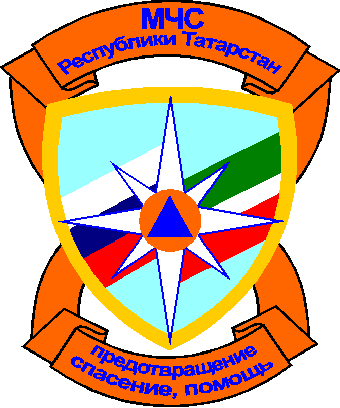 ПРЕСС–РЕЛИЗСводка о происшествиях по Республике Татарстан на 7.00 мск 22 апреля 2013 года:Происшествия за 21 апреля:Пожарные подразделения ГПС Главного управления МЧС России по РТ выезжали по тревоге 225 раз, на тушение загораний сухой травы - 63 раза, загораний мусора – 40 раз.  В республике произошли 17 пожаров. Погибших -  1 человек.Причинами пожаров стали: поджог – 1 пожар, неосторожное обращение с огнем – 9 пожаров, перекал печи – 1 пожар, НППБ при эксплуатации печи – 3 пожара, НППБ при эксплуатации электрооборудования – 1 пожар, причина устанавливается – 2 пожара.Выезды подразделений пожарной охраны на проведение аварийно-спасательных работ при ликвидации последствий ДТП  - 19 раз.Дежурные смены зональных поисково-спасательных отрядов ПСС РТ при МЧС РТ выезжали по тревоге – 13 раз, из них: на разблокировку – 5 раз,  поиск пропавшей на воде 1 раз, на прочее –  7 раз.Пожар21.04.2013г.  17.54  Альметьевский МР, село Нижняя Мактама, садовое общество «Зай», дом № 11.Пожар в деревянном садовом доме размерами в плане 3х3 м. Площадь пожара 9 кв. м. В ходе проливки сгоревших конструкций обнаружено   тело  неизвестного мужчины. Предварительная причина пожара – неосторожное обращение с огнем неустановленных лиц.Работа с космическими снимкамиПо данным системы космического мониторинга на территории Республи-ки Татарстан 21.04.2013 года зарегистрированы 2 термические точки. Подтверждены 2 термические точки:1. Спасский муниципальный район, в 1 км от села Вожи. Горение сухой травы на площади 1 га.;2. Новошешминский МР, в 4 км н.п. Горшково тление сухой травы на площади 3 га.Возгорания ликвидированы. Угрозы для близлежащих населенных пунктов, населения и лесных массивов нет.Сведения о выездах подразделений пожарной охраны на тушение загораний травы с 10.04.2013г.Гидрологическая обстановкаСостояние водохранилищ:Куйбышевское  –  В. Услон    –   52, 47 м       (+ 7 см)Нижнекамское  –  Н. Челны    –   62, 58 м       (+ 20  см)На Куйбышевском водохранилище продолжается дрейф льда различной интенсивности, на Нижнекамском водохранилище наблюдаются активные про-цессы разрушения ледяного покрова.На малых реках республики наблюдается преимущественно понижение уровней воды.  ГЛАВНОЕ УПРАВЛЕНИЕ МЧС РОССИИ ПО РТ ПРЕДУПРЕЖДАЕТ:·         не злоупотребляйте спиртными напитками, никогда не курите в постели!·         не оставляйте детей без присмотра, научите их элементарным правилам пожарной безопасности;·         никогда не пользуйтесь неисправной электропроводкой, не перегружайте электросеть, соблюдайте осторожность при использовании электрообогревателей;·         не оставляйте включенные электробытовые и газовые приборы без присмотра.Помните: пожар не возникает сам по себе. Его причина - людская халатность и беспечность в обращении с огнем. В состоянии алкогольного опьянения человек теряет контроль над собой и своими действиями, и тем более не может нести никакой ответственности за жизнь другого человека.Внимание! На территории республики скоро наступит сухая ветреная погода, граждане выезжают в леса, на дачи. В ряде случаев имеет место грубое нарушение требований пожарной безопасности. Безнадзорное сжигание сухой травы превратилось в какую-то «национальную» забаву. Только последствия не такие веселые. С каждым годом ситуация осложняется. В результате перехода огня с сухой травы на строения и дома ежегодно наносится ущерб на миллионы рублей, и в основном, это - частный сектор. Нередко отжиг травы приводит к тяжелым последствиям. Неконтролируемый огонь перекидывается на лесные массивы, хозяйственные постройки, жилые и нежилые строения, могут пострадать люди.Кроме того, руководителям муниципальных районов и городских округов Республики Татарстан необходимо предпринимать все первичные меры пожарной безопасности – проводить опашку населенных пунктов, расчищать подъезды к водоемам на случай пожаров, не допускать сжигания мусора и травы на территории населенных пунктов, предприятий и индивидуальных приусадебных участков.Совершенно очевидно, что основным приоритетом для каждого должна стать безопасность, и ни средств, ни времени на это жалеть не стоит.И жители республики должны делать все, что от них зависит: освободить территории от мусора, сухой травы и прошлогодней листвы, особенно у деревянных строений. Категорически запрещается разведение костров, сжигание отходов и тары на расстоянии ближе 50 метров от зданий и сооружений. Не следует оставлять их без присмотра, искры от такого костра могут попасть на одежду или на соседнее строение. Во избежание несчастных случаев рекомендуется выбрасывать мусор в мусорные контейнеры.ДатаКоличество выездовЗадействовано пожарной техники (единиц)Задействовано пожарной техники (единиц)Задействовано пожарной техники (единиц)Задействовано личного состава (единиц)Задействовано личного состава (единиц)Задействовано личного состава (единиц)Общая площадь, пройденная огнём (кв.м.)Количество случаев, приведших к пожарам от перехода огня с травыКоличество  объектов, пострадавших от пожаровДатаКоличество выездовФПСППСДругих видов ПОФПСППСДругих видов ПООбщая площадь, пройденная огнём (кв.м.)Количество случаев, приведших к пожарам от перехода огня с травыКоличество  объектов, пострадавших от пожаров21.04.5942136 126266 614950 0 ВСЕГО2332013415595681517290900